facsimile transmittal sheet Urgent	 For Review	 Please Comment	 Please Reply	 Please Recyclenotes/Comments:LifeWays Operations Division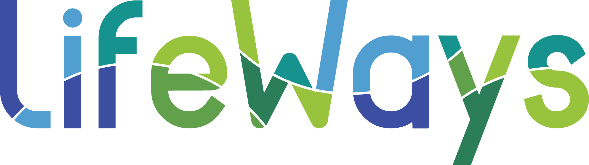 Shannan Clevenger, Chief Operations Officerphone:  517.789.1208fax:  517.780.3351to:from: LifeWays Operations divisioncompany:date:fax number:total no. of pages including cover:Phone number:sender’s reference number:Re:Your reference number: